4 класс по 4-лет ДООП«Рисунок»Тема : Рисунок деревьев на фоне деревянной постройки.Передать особенности изображения деревянной постройки, ее связь с живым деревом.Материал: бумага А4-А3, карандаш, уголь, тушь, перо/ гелевая ручка.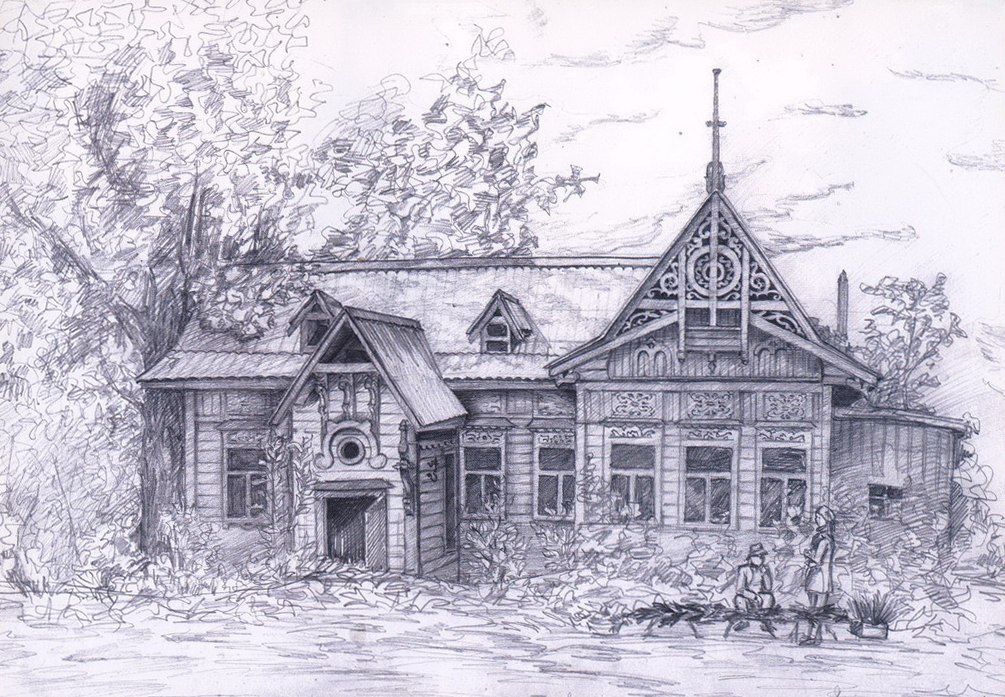 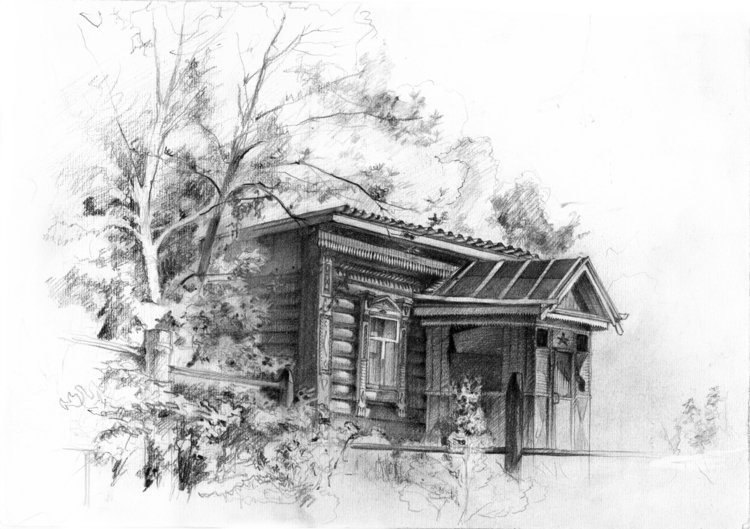 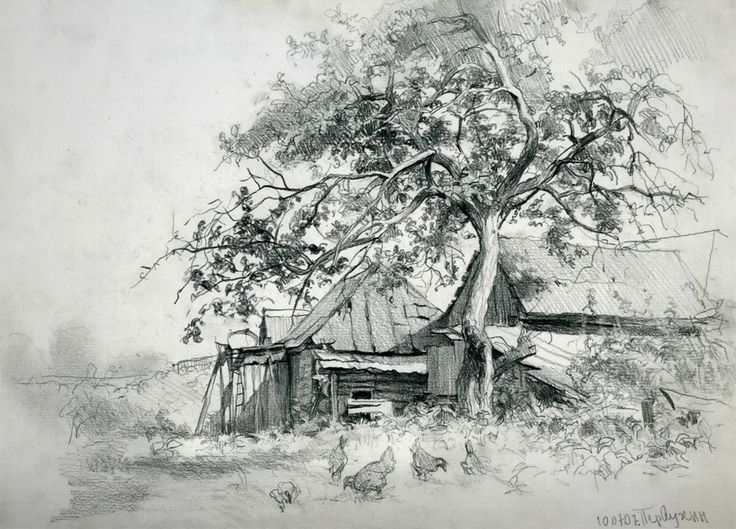 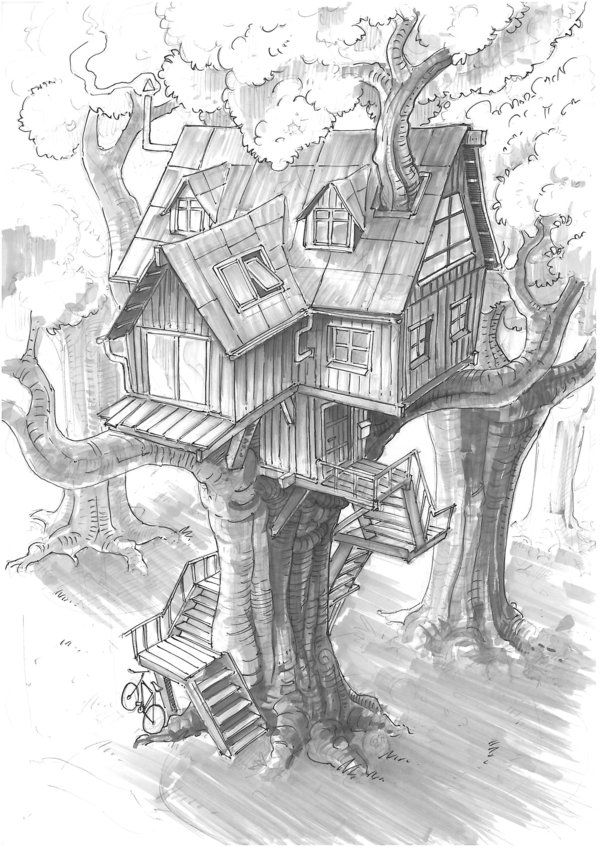 «Живопись»Тема 2.1. Букет в стеклянном сосуде с водой. Постановка из цветов, свежих овощей, фруктов.Материал: акварель/гуашь, бумага А3-А2, освещение естественное.Задача: композиционное решение натюрморта. Передача пространства, взаимодействие предмета с фоном. Цельность и декоративность колористического решения. https://youtu.be/6uQma15LJfY«Композиция станковая»Тема: Композиция «Осенний урожай».Задача: эскизы, зарисовки с натуры человека в движении. Выделение главного персонажа в композиции, отбор эскиза для работы.Размер листа А2-А3. Материал: акварель, гуашь.Для начала вам нужно определиться с тематикой, сделать эскиз в цвете, как только я проверю эскиз, вы начинаете рисунок на А3!Так как все тематики у нас сюжетные, следовательно, на рисунках у вас будут люди. Для облегчения работы прикрепляю пропорции головы человека, тела. А также не забывайте про основные правила перспективы.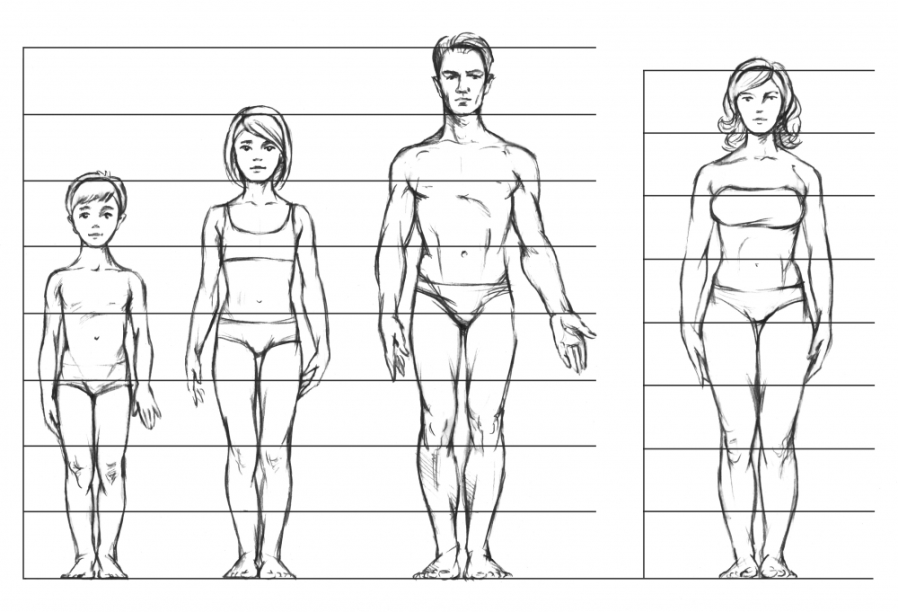 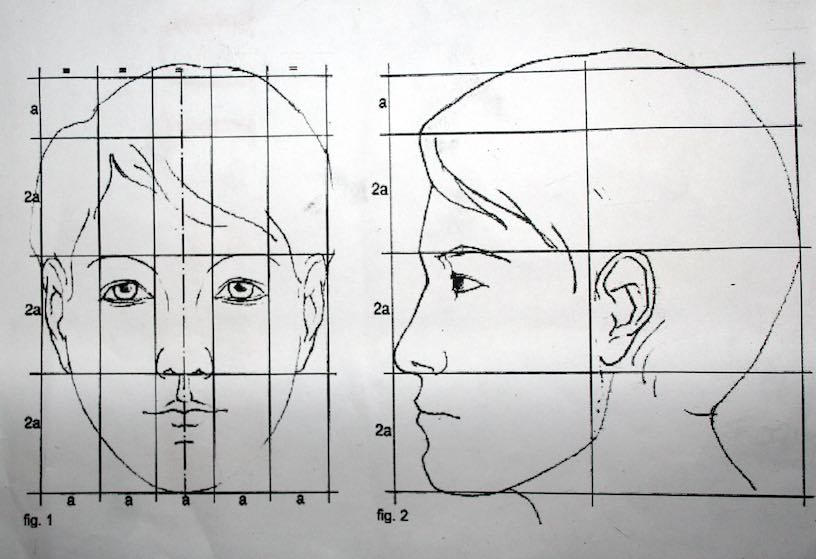 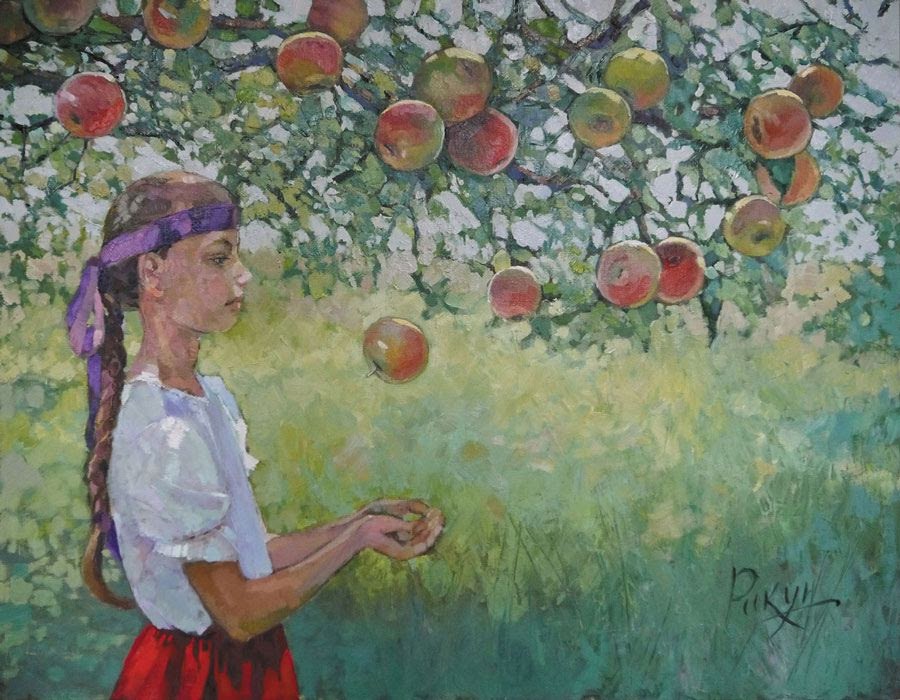 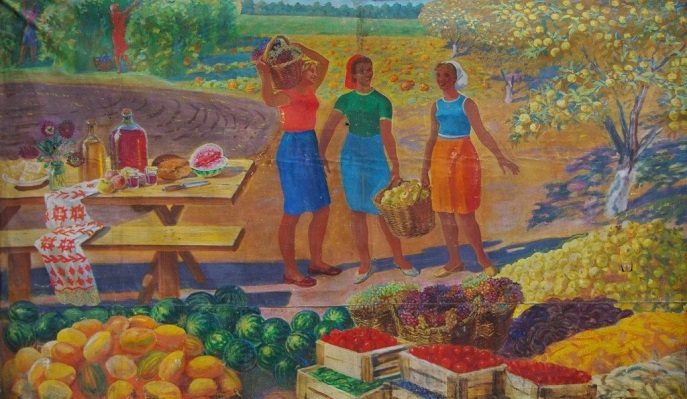 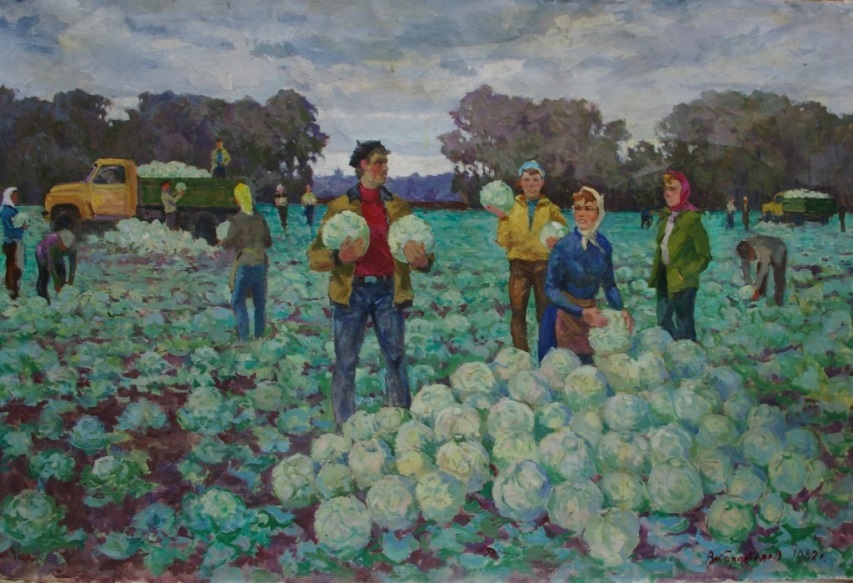 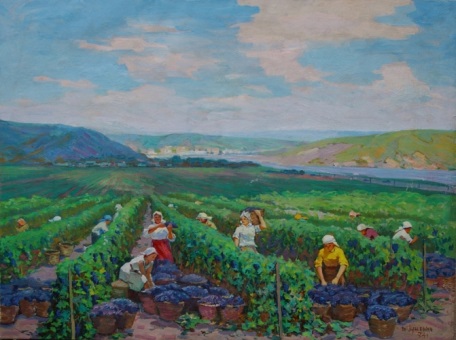 «Композиция прикладная»Тема: Декоративный натюрморт.   Для начала выполняете 2-3 эскиза, на альбомном листе карандашом затем гуашью, акварелью.Я проверяю эскиз, далее выбранный эскиз вы уже делаете на формате А3.	Примеры работ: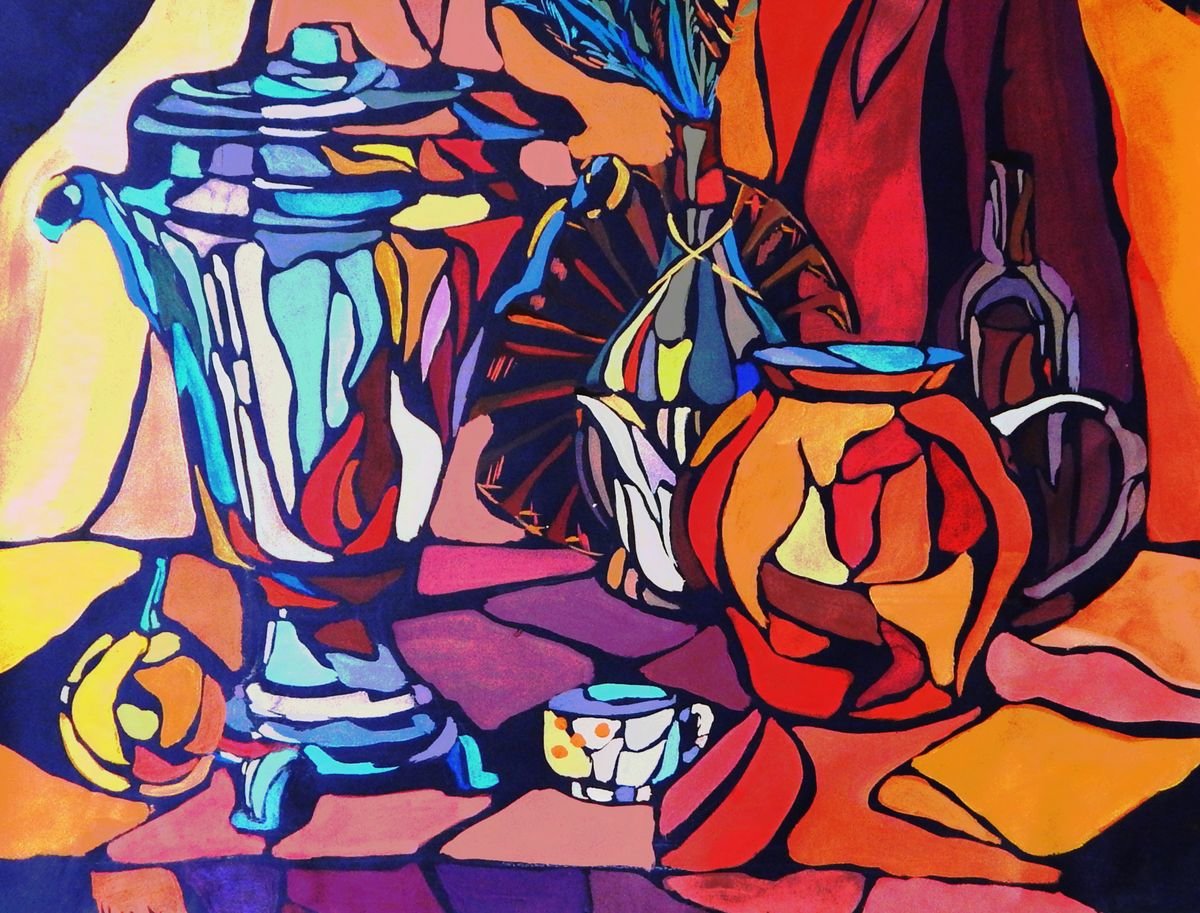 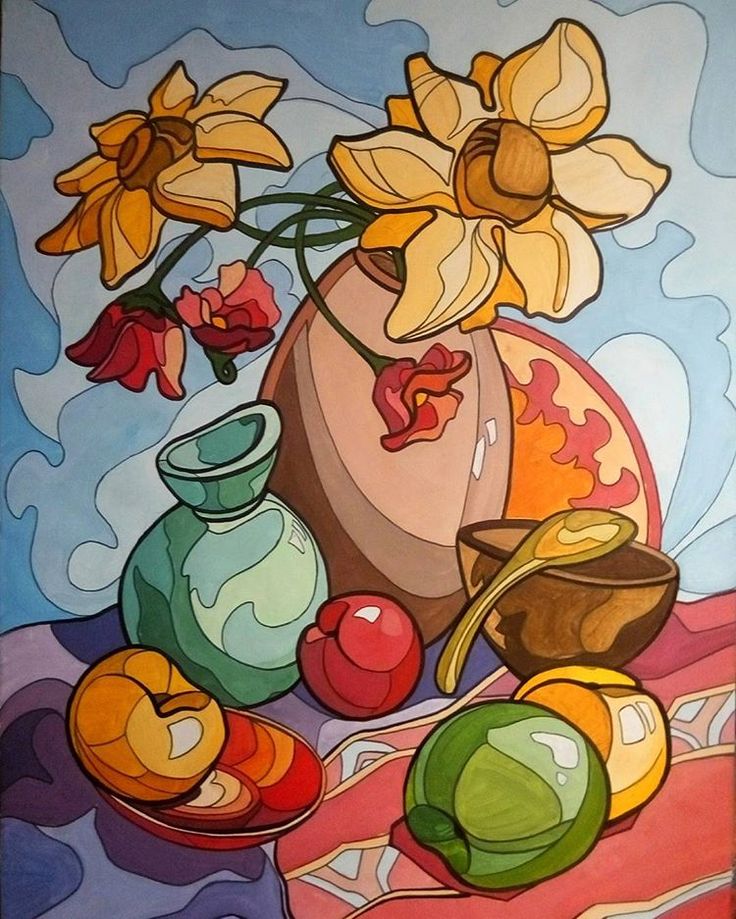 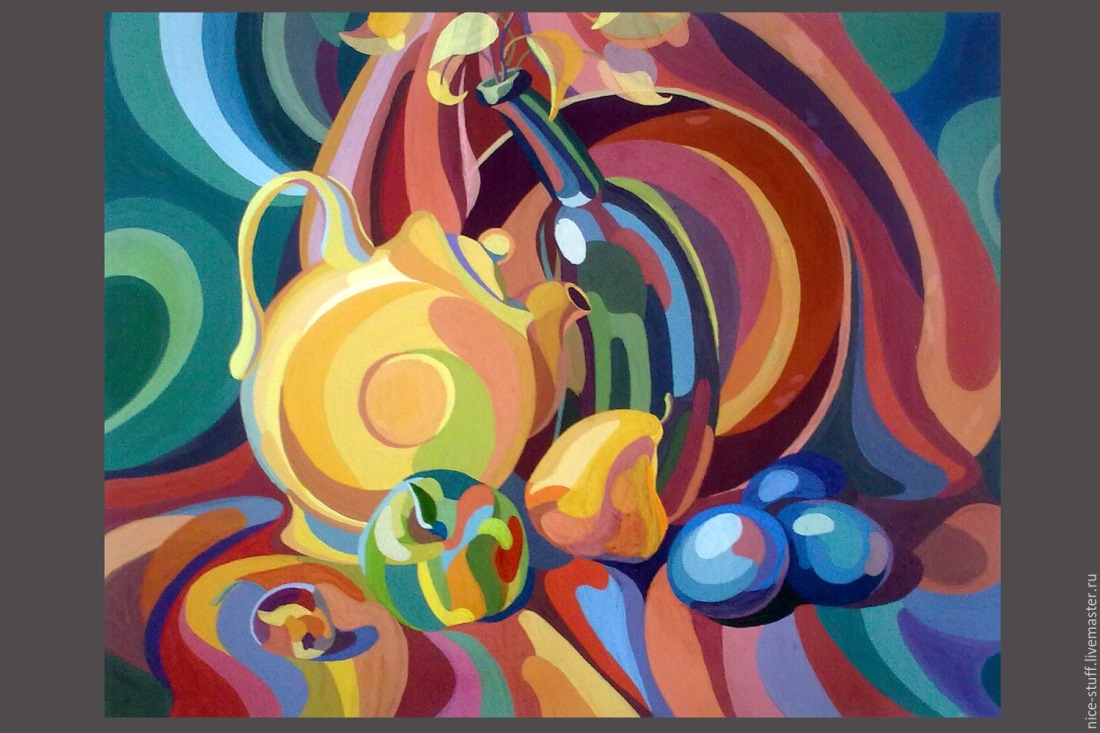 «беседы об искусстве»Тема: Роль и значение русского искусства в истории мирового искусства.	Ссылка на видео	https://youtu.be/ur-InzPVl8A